Publicado en  el 06/10/2016 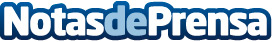 Gafas con entrenamiento por vozLa gafas Oakley Radar Pace tienen un micrófono y unos auriculares ajustables conectados por Bluetooth para facilitar la comunicación con el asistente que incluye las gafasDatos de contacto:Nota de prensa publicada en: https://www.notasdeprensa.es/gafas-con-entrenamiento-por-voz_1 Categorias: Internacional Dispositivos móviles Premios Innovación Tecnológica http://www.notasdeprensa.es